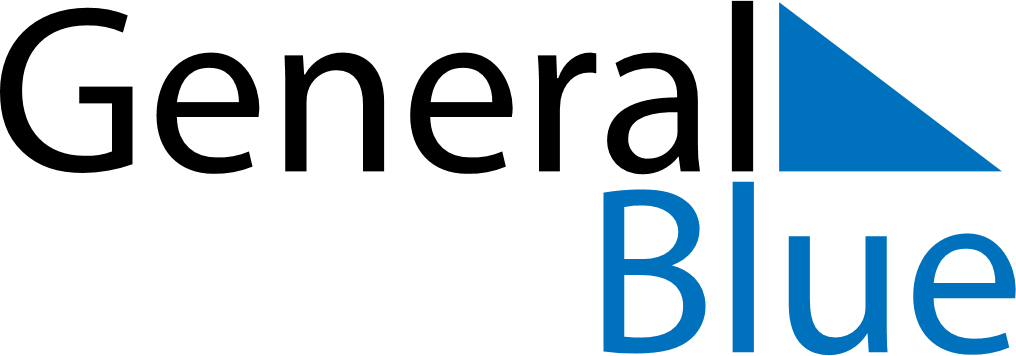 September 2155September 2155September 2155September 2155September 2155SundayMondayTuesdayWednesdayThursdayFridaySaturday123456789101112131415161718192021222324252627282930